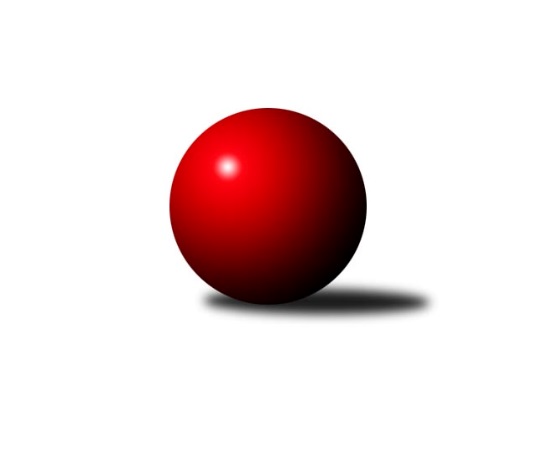 Č.19Ročník 2023/2024	24.5.2024 Středočeský krajský přebor II. třídy 2023/2024Statistika 19. kolaTabulka družstev:		družstvo	záp	výh	rem	proh	skore	sety	průměr	body	plné	dorážka	chyby	1.	TJ Sokol Červené Pečky	19	18	0	1	92.0 : 22.0 	(99.5 : 52.5)	1619	36	1136	483	29.3	2.	KK Vlašim C	18	9	0	9	60.5 : 47.5 	(78.5 : 65.5)	1579	18	1111	468	37.3	3.	TJ Sokol Brandýs n.L. B	19	9	0	10	51.5 : 62.5 	(72.5 : 79.5)	1551	18	1096	455	41.9	4.	TJ Lhotka B	18	8	0	10	51.0 : 57.0 	(68.0 : 76.0)	1547	16	1093	455	41.2	5.	TJ Sokol Kostelec n.Č.l. C	19	6	0	13	42.0 : 72.0 	(68.0 : 84.0)	1434	12	1038	396	46.9	6.	TJ Sokol Kostelec n.Č.l. B	19	6	0	13	39.0 : 75.0 	(61.5 : 90.5)	1507	12	1068	439	42.3Tabulka doma:		družstvo	záp	výh	rem	proh	skore	sety	průměr	body	maximum	minimum	1.	TJ Sokol Červené Pečky	9	9	0	0	48.0 : 6.0 	(53.0 : 19.0)	1657	18	1765	1596	2.	TJ Lhotka B	9	6	0	3	34.0 : 20.0 	(41.0 : 31.0)	1535	12	1593	1425	3.	TJ Sokol Brandýs n.L. B	10	6	0	4	30.5 : 29.5 	(39.5 : 40.5)	1503	12	1571	1404	4.	KK Vlašim C	9	5	0	4	34.5 : 19.5 	(44.5 : 27.5)	1619	10	1684	1570	5.	TJ Sokol Kostelec n.Č.l. C	9	4	0	5	26.0 : 28.0 	(40.0 : 32.0)	1640	8	1722	1552	6.	TJ Sokol Kostelec n.Č.l. B	10	4	0	6	24.0 : 36.0 	(36.0 : 44.0)	1617	8	1769	1489Tabulka venku:		družstvo	záp	výh	rem	proh	skore	sety	průměr	body	maximum	minimum	1.	TJ Sokol Červené Pečky	10	9	0	1	44.0 : 16.0 	(46.5 : 33.5)	1609	18	1720	1475	2.	KK Vlašim C	9	4	0	5	26.0 : 28.0 	(34.0 : 38.0)	1569	8	1714	1504	3.	TJ Sokol Brandýs n.L. B	9	3	0	6	21.0 : 33.0 	(33.0 : 39.0)	1563	6	1665	1411	4.	TJ Lhotka B	9	2	0	7	17.0 : 37.0 	(27.0 : 45.0)	1550	4	1696	1452	5.	TJ Sokol Kostelec n.Č.l. B	9	2	0	7	15.0 : 39.0 	(25.5 : 46.5)	1520	4	1765	1380	6.	TJ Sokol Kostelec n.Č.l. C	10	2	0	8	16.0 : 44.0 	(28.0 : 52.0)	1443	4	1698	1242Tabulka podzimní části:		družstvo	záp	výh	rem	proh	skore	sety	průměr	body	doma	venku	1.	TJ Sokol Červené Pečky	10	10	0	0	51.5 : 8.5 	(54.0 : 26.0)	1638	20 	5 	0 	0 	5 	0 	0	2.	KK Vlašim C	10	6	0	4	35.0 : 25.0 	(44.0 : 36.0)	1578	12 	4 	0 	1 	2 	0 	3	3.	TJ Lhotka B	10	4	0	6	25.0 : 35.0 	(32.5 : 47.5)	1533	8 	4 	0 	1 	0 	0 	5	4.	TJ Sokol Kostelec n.Č.l. B	10	4	0	6	24.0 : 36.0 	(41.5 : 38.5)	1546	8 	3 	0 	2 	1 	0 	4	5.	TJ Sokol Brandýs n.L. B	10	3	0	7	22.5 : 37.5 	(33.0 : 47.0)	1533	6 	3 	0 	2 	0 	0 	5	6.	TJ Sokol Kostelec n.Č.l. C	10	3	0	7	22.0 : 38.0 	(35.0 : 45.0)	1425	6 	2 	0 	3 	1 	0 	4Tabulka jarní části:		družstvo	záp	výh	rem	proh	skore	sety	průměr	body	doma	venku	1.	TJ Sokol Červené Pečky	9	8	0	1	40.5 : 13.5 	(45.5 : 26.5)	1599	16 	4 	0 	0 	4 	0 	1 	2.	TJ Sokol Brandýs n.L. B	9	6	0	3	29.0 : 25.0 	(39.5 : 32.5)	1579	12 	3 	0 	2 	3 	0 	1 	3.	TJ Lhotka B	8	4	0	4	26.0 : 22.0 	(35.5 : 28.5)	1566	8 	2 	0 	2 	2 	0 	2 	4.	KK Vlašim C	8	3	0	5	25.5 : 22.5 	(34.5 : 29.5)	1590	6 	1 	0 	3 	2 	0 	2 	5.	TJ Sokol Kostelec n.Č.l. C	9	3	0	6	20.0 : 34.0 	(33.0 : 39.0)	1443	6 	2 	0 	2 	1 	0 	4 	6.	TJ Sokol Kostelec n.Č.l. B	9	2	0	7	15.0 : 39.0 	(20.0 : 52.0)	1458	4 	1 	0 	4 	1 	0 	3 Zisk bodů pro družstvo:		jméno hráče	družstvo	body	zápasy	v %	dílčí body	sety	v %	1.	Lukáš Kotek 	TJ Sokol Brandýs n.L. B 	14	/	18	(78%)	26	/	36	(72%)	2.	Pavel Hietenbal 	TJ Sokol Červené Pečky 	13.5	/	19	(71%)	26.5	/	38	(70%)	3.	František Zahajský 	TJ Sokol Kostelec n.Č.l. C 	12	/	19	(63%)	27	/	38	(71%)	4.	Pavel Kořínek 	TJ Sokol Červené Pečky 	11	/	13	(85%)	18	/	26	(69%)	5.	Pavel Holec 	TJ Sokol Brandýs n.L. B 	10.5	/	15	(70%)	21	/	30	(70%)	6.	Vítězslav Hampl 	TJ Sokol Kostelec n.Č.l. C 	10	/	13	(77%)	21	/	26	(81%)	7.	Martin Řach 	TJ Lhotka B 	10	/	18	(56%)	14.5	/	36	(40%)	8.	Leoš Chalupa 	KK Vlašim C 	9.5	/	11	(86%)	17	/	22	(77%)	9.	Jiří Plešingr 	TJ Sokol Červené Pečky 	9	/	12	(75%)	17	/	24	(71%)	10.	Barbora Fajrajzlová 	TJ Lhotka B 	9	/	15	(60%)	16.5	/	30	(55%)	11.	Michal Hejduk 	TJ Lhotka B 	9	/	18	(50%)	18	/	36	(50%)	12.	Jan Kumstát 	TJ Sokol Červené Pečky 	8	/	8	(100%)	13	/	16	(81%)	13.	Pavel Vykouk 	KK Vlašim C 	8	/	11	(73%)	15	/	22	(68%)	14.	Jan Urban 	KK Vlašim C 	8	/	12	(67%)	14.5	/	24	(60%)	15.	Jaroslav Novák 	TJ Sokol Kostelec n.Č.l. B 	8	/	15	(53%)	17	/	30	(57%)	16.	Karel Dvořák 	TJ Sokol Červené Pečky 	7.5	/	9	(83%)	13	/	18	(72%)	17.	Antonín Smrček 	TJ Sokol Červené Pečky 	7	/	14	(50%)	12	/	28	(43%)	18.	Michal Třeštík 	TJ Sokol Kostelec n.Č.l. B 	6	/	10	(60%)	14	/	20	(70%)	19.	Luboš Trna 	KK Vlašim C 	6	/	10	(60%)	9	/	20	(45%)	20.	Ladislav Sopr 	TJ Sokol Brandýs n.L. B 	6	/	14	(43%)	11	/	28	(39%)	21.	Kamil Rodinger 	TJ Sokol Kostelec n.Č.l. B 	5	/	16	(31%)	11	/	32	(34%)	22.	Peter Fajkus 	TJ Sokol Kostelec n.Č.l. C 	4	/	19	(21%)	11	/	38	(29%)	23.	Marie Váňová 	KK Vlašim C 	3	/	5	(60%)	6	/	10	(60%)	24.	Tomáš Hašek 	KK Vlašim C 	3	/	6	(50%)	6	/	12	(50%)	25.	Pavel Schober 	TJ Sokol Brandýs n.L. B 	3	/	8	(38%)	8	/	16	(50%)	26.	František Pícha 	KK Vlašim C 	3	/	9	(33%)	7	/	18	(39%)	27.	Milan Hejduk 	TJ Lhotka B 	3	/	10	(30%)	9	/	20	(45%)	28.	Jana Šatavová 	TJ Sokol Kostelec n.Č.l. C 	3	/	15	(20%)	8	/	30	(27%)	29.	Tomáš Kužel 	TJ Sokol Kostelec n.Č.l. B 	3	/	16	(19%)	7.5	/	32	(23%)	30.	Petr Nový 	TJ Lhotka B 	2	/	2	(100%)	3	/	4	(75%)	31.	Jan Novák 	TJ Sokol Kostelec n.Č.l. B 	2	/	2	(100%)	2	/	4	(50%)	32.	Jakub Hlava 	TJ Sokol Kostelec n.Č.l. B 	2	/	7	(29%)	7	/	14	(50%)	33.	Aleš Vykouk 	KK Vlašim C 	1	/	1	(100%)	2	/	2	(100%)	34.	Jakub Hlaváček 	KK Vlašim C 	1	/	1	(100%)	1	/	2	(50%)	35.	Jan Platil 	TJ Sokol Kostelec n.Č.l. C 	1	/	2	(50%)	1	/	4	(25%)	36.	Martin Bulíček 	TJ Sokol Kostelec n.Č.l. B 	1	/	3	(33%)	2	/	6	(33%)	37.	Daniel Nový 	TJ Lhotka B 	1	/	4	(25%)	3	/	8	(38%)	38.	Zdeněk Mašek 	TJ Lhotka B 	1	/	4	(25%)	3	/	8	(38%)	39.	 	 	0	/	1	(0%)	1	/	2	(50%)	40.	Eva Křenková 	TJ Sokol Brandýs n.L. B 	0	/	1	(0%)	1	/	2	(50%)	41.	Jakub Chalupa 	KK Vlašim C 	0	/	1	(0%)	0	/	2	(0%)	42.	Michaela Makarová 	TJ Sokol Kostelec n.Č.l. C 	0	/	1	(0%)	0	/	2	(0%)	43.	Josef Šebor 	TJ Sokol Červené Pečky 	0	/	1	(0%)	0	/	2	(0%)	44.	Alena Vokáčová 	TJ Sokol Kostelec n.Č.l. C 	0	/	3	(0%)	0	/	6	(0%)	45.	Jiří Štětina 	KK Vlašim C 	0	/	3	(0%)	0	/	6	(0%)	46.	Oldřich Nechvátal 	TJ Sokol Brandýs n.L. B 	0	/	3	(0%)	0	/	6	(0%)	47.	Alena Šperlichová 	TJ Sokol Kostelec n.Č.l. C 	0	/	4	(0%)	0	/	8	(0%)	48.	Jonáš Dvořák 	TJ Sokol Kostelec n.Č.l. B 	0	/	7	(0%)	1	/	14	(7%)	49.	Pavel Karhan 	TJ Sokol Brandýs n.L. B 	0	/	11	(0%)	3.5	/	22	(16%)Průměry na kuželnách:		kuželna	průměr	plné	dorážka	chyby	výkon na hráče	1.	TJ Sokol Kostelec nad Černými lesy, 1-4	1639	1149	489	36.4	(409.9)	2.	TJ Sokol Červené Pečky, 1-2	1585	1107	477	32.0	(396.3)	3.	Spartak Vlašim, 1-2	1579	1120	458	44.3	(394.9)	4.	Lhotka - Hospoda U Hejduků, 1-2	1516	1079	436	45.9	(379.1)	5.	Brandýs 1-2, 1-2	1479	1053	425	43.9	(369.9)Nejlepší výkony na kuželnách:TJ Sokol Kostelec nad Černými lesy, 1-4TJ Sokol Kostelec n.Č.l. B	1769	10. kolo	František Zahajský 	TJ Sokol Kostelec n.Č.l. C	483	1. koloTJ Sokol Kostelec n.Č.l. B	1765	3. kolo	Luboš Trna 	KK Vlašim C	478	10. koloTJ Sokol Kostelec n.Č.l. C	1722	16. kolo	Pavel Kořínek 	TJ Sokol Červené Pečky	474	19. koloTJ Sokol Červené Pečky	1720	4. kolo	František Zahajský 	TJ Sokol Kostelec n.Č.l. C	466	16. koloTJ Sokol Kostelec n.Č.l. C	1719	3. kolo	Michal Třeštík 	TJ Sokol Kostelec n.Č.l. B	465	10. koloKK Vlašim C	1714	15. kolo	František Zahajský 	TJ Sokol Kostelec n.Č.l. C	465	3. koloTJ Sokol Červené Pečky	1699	1. kolo	Vítězslav Hampl 	TJ Sokol Kostelec n.Č.l. C	462	16. koloTJ Sokol Kostelec n.Č.l. C	1698	13. kolo	Jakub Hlava 	TJ Sokol Kostelec n.Č.l. B	461	3. koloTJ Sokol Kostelec n.Č.l. C	1698	8. kolo	Michal Třeštík 	TJ Sokol Kostelec n.Č.l. B	460	3. koloTJ Lhotka B	1696	16. kolo	Leoš Chalupa 	KK Vlašim C	458	15. koloTJ Sokol Červené Pečky, 1-2TJ Sokol Červené Pečky	1765	9. kolo	Pavel Kořínek 	TJ Sokol Červené Pečky	462	9. koloTJ Sokol Červené Pečky	1673	12. kolo	Jan Kumstát 	TJ Sokol Červené Pečky	454	12. koloTJ Sokol Červené Pečky	1662	14. kolo	Michal Třeštík 	TJ Sokol Kostelec n.Č.l. B	449	9. koloTJ Sokol Červené Pečky	1660	7. kolo	Pavel Hietenbal 	TJ Sokol Červené Pečky	446	9. koloTJ Sokol Červené Pečky	1655	3. kolo	Pavel Hietenbal 	TJ Sokol Červené Pečky	445	14. koloTJ Sokol Červené Pečky	1654	11. kolo	Pavel Hietenbal 	TJ Sokol Červené Pečky	444	7. koloTJ Sokol Červené Pečky	1649	5. kolo	Karel Dvořák 	TJ Sokol Červené Pečky	443	12. koloTJ Sokol Červené Pečky	1599	18. kolo	František Zahajský 	TJ Sokol Kostelec n.Č.l. C	439	11. koloTJ Sokol Červené Pečky	1596	6. kolo	Jan Kumstát 	TJ Sokol Červené Pečky	434	9. koloTJ Sokol Kostelec n.Č.l. B	1572	9. kolo	Pavel Kořínek 	TJ Sokol Červené Pečky	434	14. koloSpartak Vlašim, 1-2KK Vlašim C	1684	9. kolo	Marie Váňová 	KK Vlašim C	473	5. koloTJ Sokol Červené Pečky	1682	8. kolo	Pavel Holec 	TJ Sokol Brandýs n.L. B	466	11. koloKK Vlašim C	1675	5. kolo	Pavel Vykouk 	KK Vlašim C	460	8. koloTJ Sokol Brandýs n.L. B	1665	11. kolo	Pavel Hietenbal 	TJ Sokol Červené Pečky	458	8. koloTJ Sokol Červené Pečky	1630	13. kolo	Leoš Chalupa 	KK Vlašim C	446	5. koloKK Vlašim C	1622	13. kolo	Pavel Vykouk 	KK Vlašim C	439	9. koloTJ Lhotka B	1620	14. kolo	Jan Urban 	KK Vlašim C	438	13. koloKK Vlašim C	1620	2. kolo	Aleš Vykouk 	KK Vlašim C	438	2. koloKK Vlašim C	1614	8. kolo	Jan Urban 	KK Vlašim C	438	14. koloKK Vlašim C	1608	17. kolo	Pavel Vykouk 	KK Vlašim C	436	17. koloLhotka - Hospoda U Hejduků, 1-2TJ Lhotka B	1593	10. kolo	Barbora Fajrajzlová 	TJ Lhotka B	451	10. koloTJ Lhotka B	1585	8. kolo	Jan Urban 	KK Vlašim C	431	19. koloKK Vlašim C	1584	19. kolo	Lukáš Kotek 	TJ Sokol Brandýs n.L. B	426	8. koloTJ Lhotka B	1582	4. kolo	Barbora Fajrajzlová 	TJ Lhotka B	424	8. koloTJ Sokol Brandýs n.L. B	1578	13. kolo	Pavel Kořínek 	TJ Sokol Červené Pečky	424	17. koloTJ Sokol Červené Pečky	1563	2. kolo	Pavel Vykouk 	KK Vlašim C	421	19. koloTJ Lhotka B	1562	13. kolo	Michal Hejduk 	TJ Lhotka B	420	4. koloTJ Sokol Červené Pečky	1561	17. kolo	Barbora Fajrajzlová 	TJ Lhotka B	417	11. koloTJ Sokol Brandýs n.L. B	1542	8. kolo	Pavel Holec 	TJ Sokol Brandýs n.L. B	417	13. koloKK Vlašim C	1530	4. kolo	Jan Kumstát 	TJ Sokol Červené Pečky	416	17. koloBrandýs 1-2, 1-2TJ Sokol Červené Pečky	1571	10. kolo	Pavel Holec 	TJ Sokol Brandýs n.L. B	434	7. koloTJ Sokol Brandýs n.L. B	1571	7. kolo	Ladislav Sopr 	TJ Sokol Brandýs n.L. B	429	3. koloTJ Sokol Brandýs n.L. B	1566	10. kolo	Pavel Holec 	TJ Sokol Brandýs n.L. B	428	4. koloKK Vlašim C	1548	16. kolo	Karel Dvořák 	TJ Sokol Červené Pečky	423	15. koloTJ Sokol Brandýs n.L. B	1548	4. kolo	Lukáš Kotek 	TJ Sokol Brandýs n.L. B	419	10. koloKK Vlašim C	1547	1. kolo	Pavel Holec 	TJ Sokol Brandýs n.L. B	417	19. koloTJ Sokol Brandýs n.L. B	1537	3. kolo	Lukáš Kotek 	TJ Sokol Brandýs n.L. B	413	12. koloTJ Sokol Brandýs n.L. B	1526	16. kolo	Lukáš Kotek 	TJ Sokol Brandýs n.L. B	412	7. koloTJ Sokol Kostelec n.Č.l. B	1511	7. kolo	Lukáš Kotek 	TJ Sokol Brandýs n.L. B	412	19. koloTJ Sokol Brandýs n.L. B	1510	19. kolo	Pavel Vykouk 	KK Vlašim C	412	16. koloČetnost výsledků:	6.0 : 0.0	7x	5.0 : 1.0	18x	4.0 : 2.0	9x	2.5 : 3.5	1x	2.0 : 4.0	7x	1.5 : 4.5	1x	1.0 : 5.0	12x	0.0 : 6.0	2x